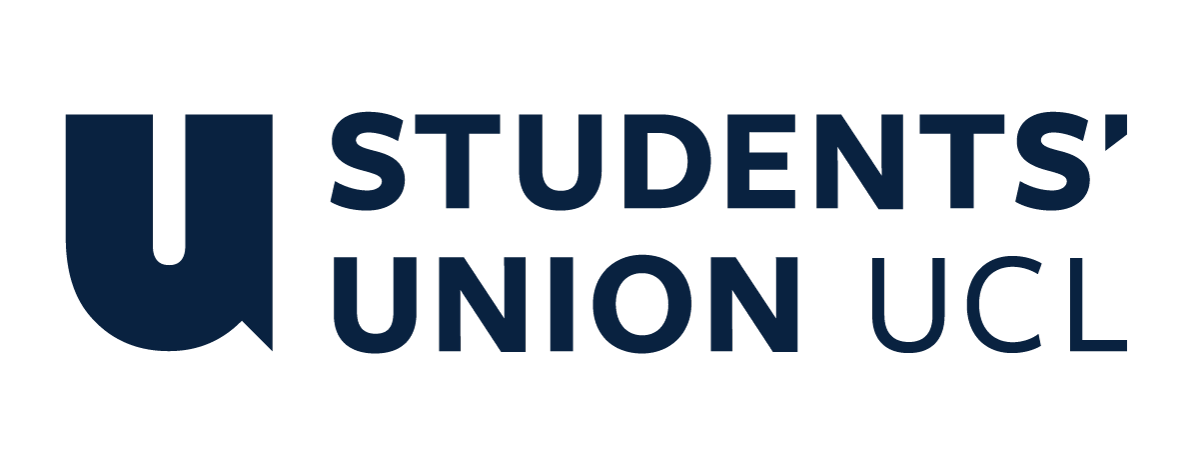 The Constitution of Students’ Union UCL Saudi SocietyNameThe intended society name will be the University College London Union (UCL):  Saudi SocietyThe society shall be affiliated to the Students’ Union UCL.Statement of IntentThe constitution, regulations, management and conduct of the club/society shall abide by all Students’ Union UCL policy, and shall be bound by the Students’ Union UCL Memorandum & Articles of Association, Byelaws, Club and Society Regulations and the club and society procedures and guidance – laid out in the ‘how to guides’.The society stresses that it abides by Students’ Union UCL Equal Opportunities Policies, and that club/society regulations pertaining to membership of the club/society or election to the club/society shall not contravene this policy.The Club and Society Regulations can be found on the following webpage: http://studentsunionucl.org/content/president-and-treasurer-hub/rules-and-regulations.The Society CommitteePresidentThe president’s primary role is laid out in section 5.7 of the Club and Society Regulations.Contact UCL for official purposes.Organising annual committee meeting.Liaising with the heads of each committee to plan project.Carry out ideas, activities and general ventures agreed upon during committee meetings.Responsible for all UCL room bookings and equipment rentals for events.TreasurerThe treasurer’s primary role is laid out in section 5.8 of the Club and Society Regulations.Responsible for undertaking the role of the president in their absence.Liaising with committee members and producing regular reports on behalf of the society.Ensuring cooperation between different committee divisions and following up on the completion of tasks.Responsible for budgeting and all financial affairs. 3.2.5. Willing to complete any further tasks that arise.Any other committee roles assigned throughout the year will require an update to the constitution with the newly appointed roles of each member.The Committee members will perform the roles as described in section 5 of the Students’ Union UCL Club and Society Regulations document.Management of the society shall be vested in the Society Committee which shall endeavour to meet regularly during term time (excluding college reading weeks) to organise and evaluate the Society’s activities.Committee members are elected to represent the interests and well-being of Society members and can be held to account. If Society members are not satisfied by the performance of their representative officers they may call for a motion of no-confidence in line with section 5.6 of the Club and Society Regulations.Welfare OfficerThe welfare officer’s primary role is laid out in section 5.9 of the Club and Society Regulations.Additional Committee Members Vice presidentThe Vice president will support and help the actual president.Management of the society shall be vested in the club/society committee, which will endeavour to meet regularly during term time (excluding UCL reading weeks) to organise and evaluate club/society activities.The committee members shall perform the roles as described in section 5 of the Students’ Union UCL Club and Society Regulations.Committee members are elected to represent the interests and well-being of club/society members and are accountable to their members. If society members are not satisfied with the performance of their representative officers, they may call for a motion of no-confidence in line with the Students’ Union UCL Club and Society Regulations.Terms, Aims and ObjectivesThe society shall hold the following as its mission:To be a cultural hub that supports Saudi students within UCL and allows members of the UCL student body to learn about and be aware of Saudi heritage and culture through planned events and opportunities.The society shall strive to fulfil these aims and objectives in the course of the academic year as its commitment to its membership.The core activities of the society shall be: Day excursions away from London (e.g. Brighton)Saudi students’ annual meeting.In addition, the society shall also strive to organise other activities for its members where possible: Cultural events and celebrations.City tours around London for Freshers.This constitution shall be binding on the club/society officers, and shall only be altered by consent of two-thirds majority of the full members present at a society general meeting. The Activities Executive shall approve any such alterations. This constitution has been approved and accepted as the Constitution for the Students’ Union UCL Saudi Society. By signing this document the president and treasurer have declared that they have read and abide by the Students’ Union UCL Club and Society Regulations.President name:Naif AlrehailiPresident signature:Naif AlrehailiDate:15/06/2023Treasurer name:Mohanad AlsalehTreasurer signature:Mohanad AlsalehDate:15/06/2023